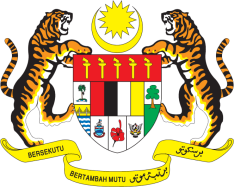 STATEMENT BY MALAYSIAREVIEW OF JAPAN42ND SESSION OF THE UPR WORKING GROUP 23 JANUARY – 3 FEBRUARY 2023Malaysia welcomes Japan’s commitment to promote development cooperation and its contribution to advance the implementation of economic, social and cultural rights in many parts of the developing world. In the spirit of constructive engagement, Malaysia recommends the following:3.1	Address pressing population issues and demographic transitions including a declining fertility rate, an aging population, and urbanisation, through a human rights based approach;3.2	Strengthen legislation to combat the sexual and criminal exploitation of children; 3.3	Ensure that future responses to the COVID-19 pandemic or other public health emergencies does not discriminate against ethnic minorities or other marginalised groups; and3.4	Continue to focus on the promotion of SDGs in its international engagements, especially those related to economic, social and cultural rights.We wish Japan a successful review.Thank you.
31 JANUARY 2023GENEVA